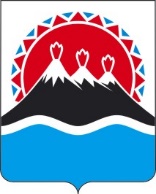 П О С Т А Н О В Л Е Н И ЕПРАВИТЕЛЬСТВАКАМЧАТСКОГО КРАЯПРАВИТЕЛЬСТВО ПОСТАНОВЛЯЕТ:Внести в приложение к постановлению Правительства Камчатского края от 07.10.2019 № 427-П «Об утверждении Примерного положения о системе оплаты труда работников краевых государственных учреждений, подведомственных Министерству цифрового развития Камчатского края» следующие изменения:таблицу части 13 изложить в следующей редакции:«»;таблицу части 14 изложить в следующей редакции:«».Настоящее постановление вступает в силу после дня его официального опубликования, действие настоящего постановления распространяется на правоотношения, возникшие с 1 декабря 2023 года.[Дата регистрации] № [Номер документа]г. Петропавловск-КамчатскийО внесении изменений в приложение к постановлению Правительства Камчатского края от 07.10.2019 № 427-П «Об утверждении Примерного положения о системе оплаты труда работников краевых государственных учреждений, подведомственных Министерству цифрового развития Камчатского края»№ п/пПКГ общеотраслевых должностей руководителей, специалистов и служащихРекомендуемые размеры окладов (должностных окладов), рублей1231.Должности, отнесенные к ПКГ «Общеотраслевые должности служащих первого уровня»4177–46192.Должности, отнесенные к ПКГ «Общеотраслевые должности служащих второго уровня»5127–87223.Должности, отнесенные к ПКГ «Общеотраслевые должности служащих третьего уровня»5170–106294.Должности, отнесенные к ПКГ «Общеотраслевые должности служащих четвертого уровня»9172–14159№ п/пПКГ общеотраслевых профессий рабочихРекомендуемые размеры окладов (должностных окладов), рублей1231.Должности, отнесенные к ПКГ «Общеотраслевые профессии рабочих первого уровня»3916–41772.Должности, отнесенные к ПКГ «Общеотраслевые профессии рабочих второго уровня»4795–5588Председатель Правительства Камчатского края[горизонтальный штамп подписи 1]Е.А. Чекин